ЧЕРКАСЬКА ОБЛАСНА РАДАГОЛОВАР О З П О Р Я Д Ж Е Н Н Я24.02.2020                                                                             № 65-рПро нагородження Почесноюграмотою Черкаської обласної радиВідповідно до статті 55 Закону України «Про місцеве самоврядування
в Україні», рішення обласної ради від 25.03.2016 № 4-32/VІІ «Про Почесну грамоту Черкаської обласної ради» (зі змінами):1. Нагородити Почесною грамотою Черкаської обласної ради:за вагомий внесок у розвиток місцевого самоврядування, багаторічну сумлінну працю, високий професіоналізм та з нагоди 55-річчя від дня народженняза вагомий особистий внесок у розвиток галузі фізичної культури
та спорту:за вагомий внесок у розвиток української національної культури
та з нагоди 35-річчя від дня створення колективународний хоровий колектив2. Контроль за виконанням розпорядження покласти на керівника секретаріату обласної ради ПАНІЩЕВА Б.Є. та організаційний відділ виконавчого апарату обласної ради.Голова	А. ПІДГОРНИЙСУХОМЛИНВалентину Миколаївну–головного бухгалтера Гельмязівської сільської ради Золотоніського району;ЛИСЕНКАСергія Антоновича–тренера-викладача з легкої атлетики Корсунь-Шевченківської комплексної дитячо-юнацької спортивної школи;РОМАЩЕНКАВіталія Васильовича–спеціаліста І категорії відділу освіти, культури, туризму, молоді, спорту виконавчого комітету Білозірської сільської ради Черкаського району;ШЕВЧЕНКАІвана Миколайовича–директора Тальнівської дитячо-юнацької спортивної школи Тальнівської міської ради;Драбівського районного центру культури і дозвілля.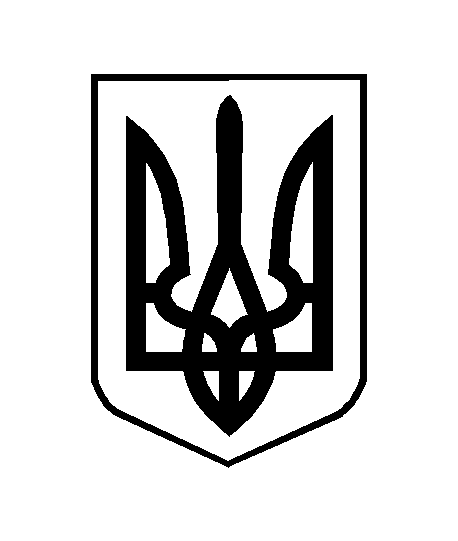 